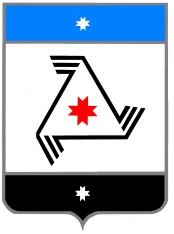 Проект                                   Р Е Ш Е Н И ЕСовет  депутатовмуниципального образования «Балезинский район»«Балезино ёрос» муниципал кылдытэтысь депутатъёслэн  Кенешсы«О досрочном прекращении полномочий депутата Совета депутатов муниципального образования «Балезинский район» шестого созыва»«_________» ________ 2018 годаВ соответствии с пунктом 2 части 10 статьи 40 Федерального закона от 06.10.2003 г. № 131-ФЗ «Об общих принципах организации местного самоуправления в Российской Федерации», пунктом 2 части 7 статьи 27 Устава муниципального образования «Балезинский район», рассмотрев заявление депутата Совета депутатов МО «Балезинский район» шестого созыва Лекомцева Николая Павловича, Совет депутатов муниципального образования «Балезинский район» РЕШАЕТ:  1. Прекратить досрочно полномочия Лекомцева Николая Павловича – депутата Совета депутатов муниципального образования «Балезинский район» шестого созыва по Воегуртскому  одномандатному избирательному округу №15, избирательного объединения "Местное отделение Балезинского района Всероссийской политической партии "ЕДИНАЯ РОССИЯ" в связи с отставкой по собственному желанию.         2. Вывести из состава постоянной комиссии «Сельское хозяйство»  Лекомцева Николая Павловича. 3. Опубликовать настоящее решение в районной газете «Вперед».          4. Совету депутатов настоящее решение и заявление Лекомцева Николая Павловича о досрочном прекращении полномочий по собственному желанию направить в территориальную избирательную комиссию Балезинского района.Председатель Совета депутатовМО «Балезинский район»                                                                Н.В. Бабинцев